Τεχνική ΈκθεσηΜε την παρούσα  έκθεση προβλέπεται η ανάθεση της προμήθειας «Προμήθεια βιβλίων», για τις ανάγκες της Δημοτικής Βιβλιοθήκης του Δήμου Καρδίτσας, για τον εμπλουτισμό της συλλογής της προκειμένου να καλυφθούν οι ανάγκες του αναγνωστικού της κοινού.Η ανάθεση θα πραγματοποιηθεί βάσει των διατάξεων του Ν. 4412/2016, με κριτήριο τη χαμηλότερη τιμή ανά βιβλίο.Η παράδοση των βιβλίων θα γίνει εφάπαξ, η δε παραλαβή τους θα γίνει από την αρμόδια Επιτροπή Παραλαβής, σύμφωνα με το  άρθρο 221 παρ. 11β του Ν. 4412/2016.Η δαπάνη της προμήθειας προϋπολογίζεται στο ποσό των 5.983,87  € με ΦΠΑ 6% και θα χρηματοδοτηθεί από ίδιους πόρους του Δήμου από τον προϋπολογισμό του έτους 2021.Ο (οι) προμηθευτής (ές)  υπόκειται σε όλους τους - βάσει των κείμενων διατάξεων - φόρους, τέλη και κρατήσεις πλην του ΦΠΑ που βαραίνει τον Δήμο.Ενδεικτικός ΠροϋπολογισμόςΤα προς προμήθεια βιβλία αναφέρονται αναλυτικά παρακάτω. Οι τιμές  προκύπτουν μετά από έρευνα αγοράς.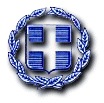 ΕΛΛΗΝΙΚΗ ΔΗΜΟΚΡΑΤΙΑΔΗΜΟΣ ΚΑΡΔΙΤΣΑΣΔ/ΝΣΗ ΚΟΙΝΩΝΙΚΗΣ ΠΡΟΣΤΑΣΙΑΣ, ΠΑΙΔΕΙΑΣ & ΠΟΛΙΤΙΣΜΟΥΤΜΗΜΑ ΠΑΙΔΕΙΑΣ - ΠΟΛΙΤΙΣΜΟΥΕΛΛΗΝΙΚΗ ΔΗΜΟΚΡΑΤΙΑΔΗΜΟΣ ΚΑΡΔΙΤΣΑΣΔ/ΝΣΗ ΚΟΙΝΩΝΙΚΗΣ ΠΡΟΣΤΑΣΙΑΣ, ΠΑΙΔΕΙΑΣ & ΠΟΛΙΤΙΣΜΟΥΤΜΗΜΑ ΠΑΙΔΕΙΑΣ - ΠΟΛΙΤΙΣΜΟΥΕΛΛΗΝΙΚΗ ΔΗΜΟΚΡΑΤΙΑΔΗΜΟΣ ΚΑΡΔΙΤΣΑΣΔ/ΝΣΗ ΚΟΙΝΩΝΙΚΗΣ ΠΡΟΣΤΑΣΙΑΣ, ΠΑΙΔΕΙΑΣ & ΠΟΛΙΤΙΣΜΟΥΤΜΗΜΑ ΠΑΙΔΕΙΑΣ - ΠΟΛΙΤΙΣΜΟΥΕΛΛΗΝΙΚΗ ΔΗΜΟΚΡΑΤΙΑΔΗΜΟΣ ΚΑΡΔΙΤΣΑΣΔ/ΝΣΗ ΚΟΙΝΩΝΙΚΗΣ ΠΡΟΣΤΑΣΙΑΣ, ΠΑΙΔΕΙΑΣ & ΠΟΛΙΤΙΣΜΟΥΤΜΗΜΑ ΠΑΙΔΕΙΑΣ - ΠΟΛΙΤΙΣΜΟΥΜελέτη ΠρομήθειαςΠρομήθεια βιβλίωνΟικον. Έτος2021Προμήθεια βιβλίωνΚΑΕ15-6611.0001Προμήθεια βιβλίωνΠεριγραφή ΚΑΕΠρομήθεια βιβλίων για τον εμπλουτισμό της Δημοτικής ΒιβλιοθήκηςΠρομήθεια βιβλίωνCPV22113000-5Προμήθεια βιβλίωνΠοσό5.983,87 €Αρ. Πρωτ. 6080/15.04.2021Συντάχθηκε15.04.2021Θεωρήθηκε15.04.2021Η ΠΡΟΪΣΤΑΜΕΝΗ ΤΟΥ ΤΜΗΜΑΤΟΣ ΠΑΙΔΕΙΑΣ - ΠΟΛΙΤΙΣΜΟΥΣΔΡΟΛΙΑ ΠΑΡΑΣΚΕΥΗΗ Δ/ΝΤΡΙΑ Δ/ΝΣΗΣ ΚΟΙΝΩΝΙΚΗΣ ΠΡΟΣΤΑΣΙΑΣ, ΠΑΙΔΕΙΑΣ & ΠΟΛΙΤΙΣΜΟΥΠΕΤΣΑ ΑΘΗΝΑA/AΣΥΓΓΡΑΦΕΑΣΤΙΤΛΟΣ ΒΙΒΛΙΟΥΕΚΔΟΣΕΙΣΤΜΧ1Aciman, AndreΈλα να με βρειςΜεταίχμιο113,39 €2Alexierich, SvetlanaΤσερνόμπιλ- Ένα χρονικό του μέλλοντοςΠατάκη111,61 €3Ali. SabahattinΗ Μαντόνα μ το γούνινο παλτόΡοές113,68 €4Allende, IsabelΟ Ιάπωνας εραστήςΨυχογιός113,39 €5Aramburu, FernandoΠατρίδαΠατάκη117,66 €6Aramburu, FernandoΠατρίδαΠατάκη112,09 €7Aramburu, FernandoΤα χρόνια της βραδύτηταςΠατάκη19,84 €8Arlide, M.J.Αν σε πιάσω καίγεσαιΔιόπτρα17,98 €9Assouline, PierreΤο πορτρέτοΠόλις113,97 €10Baldwin, JamesΦώναξέ το στα βουνάΜεταίχμιο113,97 €11Barnes, JulianΆνδρας με κόκκινο μανδύαΜεταίχμιο113,39 €12Barreau, NicolasΕρωτικά γράμματα από τη ΜονμάρτηΠατάκη111,61 €13Barry, SebastianΜέρες δίχως τέλοςΊκαρος112,10 €14Beatty, PaulΟ πουλημένοςΚαστανιώτη115,39 €15Bernardine, EvaristoΚορίτσι, Γυναίκα, ΆλλοGutenberg114,52 €16Bjork, SamuelΤο αγόρι στο χιόνιΔιόπτρα112,50 €17Bjork, Samuel Παγωμένος ΆγγελοςΔιόπτρα114,21 €18Boll, HeinrichΗ χαμένη τιμή της Καταρίνα ΜπλουμΜεταίχμιο112,50 €19Bowles,PaulΤσάι στη ΣαχάραΜεταίχμιο113,39 €20Boyne, JohnΟι αόρατες Ερινύες της καρδιάςΨυχογιός116,05 €21Bredesen, DaleΑλτςχάϊμερ μας αφορά όλουςΔιόπτρα112,50 €22Bregman, RutgerΑνθρωπότητα - Μια απροσδόκητα αισιόδοξη ιστορίαΚλειδάριθμος120,56 €23Brian, TracyΦάε το βάτραχό σουΔιόπτρα19,84 €24Bronte, CharlotteΤζέην ΈυρPublic117,66 €25Bronte, CharlotteΤζέιν ΈιρElxis111,57 €26Brook, RhidianΣυμβίωσηΨυχογιός113,39 €27Brown, DanOriginΨυχογιός115,16 €28Bucay, Jorge20 βήματα μπροστάOpera111,11 €29Bucay, JorgeΘέλω...Το μικρό βιβλίο της αγάπηςOpera18,55 €30Bucay, JorgeΓονείς και παιδιάOpera117,10 €31Bucay, JorgeΜια ιστορία λυπητερή: Όχι και τόσο λυπητερήOpera18,06 €32Bucay, JorgeΓράμματα στην ΚλάουντιαOpera116,32 €33Bucay, JorgeΑπό άλλη γωνίαOpera112,82 €34Bukowski, CharlesΤαχυδρομείοΜεταίχμιο112,50 €35Bukowski, CharlesΧόλιγουντΜεταίχμιο113,39 €36Bukowski, CharlesΓια τον έρωταΠατάκη110,73 €37Bukowski, CharlesΓια την γραφήΠατάκη112,50 €38Burg, BobΟ γενναιοδώρος τα παίρνει όλαKeyBooks19,68 €39Burns,AnnaΟ γαλατάςGutenberg115,16 €40Buzzzati,DinoΗ έρημος των ΤαρτάρωνΜεταίχμιο112,50 €41Bythell, ShaunΤο ημερολόγιο ενός βιβλιοπώληKeyBooks113,63 €42Cabre, JaumeConfiteorΠόλις120,16 €43Cabre, JaumeConfiteorΠόλις120,16 €44Carey, PeterΌσκαρ και ΛουσίνταAquarius113,06 €45Carlson, RichardΜη βασανίζεστε για μικροπράγματα στην επαγγελματική σας ζωήΠεδίο110,40 €46Carnegie, DaleΞεχωρίστε από το πλήθοςΔιόπτρα111,57 €47Carrisi, DonatoΟ κυνηγός του σκότουςΠατάκη116,05 €48Carter, ForrestΗ εκπαίδευση του μικρού δέντρουΚέδρος111,51 €49Cercas, JavierΟ απατεώναςΠατάκη116,05 €50Chehan, LucyΦυτώρια ευφυϊαςΠανεπιστημιακές Εκδόσεις Κρήτης111,29 €51Christofi,AlexΚρυφές ζωέςΨυχογιός112,50 €52Coe, JonathanΜέση ΑγγλίαΠόλις116,13 €53Coe, JonathanΟ κύριος Γουάιλντερ κι εγώΠόλις114,27 €54Coetzee, J.M.ΑτίμωσηΛιβάνη114,44 €55Cornwell, BernardΟι πολεμιστές της καταιγίδαςΨυχογιός114,27 €56Cortazar, JulioΚουτσόOpera118,81 €57Crisham, JohnΤο νησί ΚαμίνοΕλληνικά Γράμματα111,21 €58Darwin, Charles RobertΗ καταγωγή των ειδώνΓκοβόστης118,31 €59Davis, FionaΞενοδοχείο υπέροχων γυναικώνΨυχογιός113,39 €60Diamond, JaredΈθνη σε αναταραχήΔιόπτρα117,74 €61Dobelli, RolfΗ τέχνη της καλής ζωής: 52 συμβουλές για την ευτυχίαΠατάκη114,44 €62Donnelly, JenniferΗ γέφυρα των μυστικώνΔιόπτρα114,27 €63Donnelly, JenniferΕπαναστατημένες ζωέςΩκεανίδα116,28 €64Donnelly, JenniferΤο τριανταφυλλάκιΔιόπτρα116,05 €65Donnelly, JenniferΤριαντάφυλλο του χειμώναΔιόπτρα116,05 €66Donnelly, JenniferΤο άγριο τριαντάφυλλοΔιόπτρα115,16 €67Dreiser, TheodoreΗ Κάρι μαςGutenberg120,97 €68Dupre, Ben50 μεγάλες ιδέες που άλλαξαν τον κόσμο Διόπτρα111,57 €69Enright, AnneΗ συγκέντρωσηΚαστανιώτη114,52 €70Erikson, ThomasΑνάμεσα σε ηλίθιουςΔιόπτρα112,50 €71Faciolince, Hector AbadΟ χαμένος παράδεισοςΠατάκη115,16 €72Faulkner, WilliamΚαθώς ψυχορραγώΚέδρος112,90 €73Ferrante, ElenaΗ υπέροχη φίλη μουΠατάκη114,27 €74Ferrante, ElenaΤο νέο όνομαΠατάκη115,08 €75Ferrante, ElenaΑυτοί που φεύγουν κι αυτοί που μένουνΠατάκη114,44 €76Ferrante, ElenaΗ ιστορία της χαμένης κόρηςΠατάκη115,08 €77Ferrante, ElenaΒάναυση αγάπηΠατάκη18,95 €78Ferrante, ElenaΜέρες εγκατάλειψηςΠατάκη110,73 €79Ferrante, ElenaΗ απατηλή ζωή των ενηλίκωνΠατάκης115,16 €80Ferrari, AntonioΤο μυστικό: Η αληθινή ιστορία της απαγωγής του Άλντο ΜόροΚέδρος114,11 €81Fitzek, SebastianΗ θέση 7ΑΔιόπτρα113,39 €82Fitzek, SebastianΗ θεραπείαΔιόπτρα112,50 €83Fitzek, SebastianΤο δέμαΔιόπτρα112,50 €84Fitzek, SebastianΟ τρόφιμοςΔιόπτρα113,39 €85Fitzek, SebastianΑκοήΛιβάνη113,55 €86Fitzek, SebastianΠείραμα μνήμηςΔιόπτρα113,39 €87Forest, JimΑγαπώντας τον εχθρό μουΠορφύρα110,48 €88French, NicciΣημαδεμένη ΠέμπτηΔιόπτρα113,33 €89French, NicciΟργισμένη ΠαρασκευήΔιόπτρα113,39 €90French, NicciΤο ρέκβιεμ του ΣαββάτουΔιόπτρα113,39 €91French, NicciΜατωμένη ΚυριακήΔιόπτρα113,39 €92French, NicciH 8η μέραΔιόπτρα113,39 €93French, NicciΤο κόκκινο δωμάτιοΔιόπτρα113,39 €94French, NicciΕπιστροφή στο σκοτάδιΔιόπτρα113,39 €95Fuller, ClaireΠικρό καλοκαίριΨυχογιός113,39 €96Furnivall, KateΗ προδοσίαΚλειδάριθμος113,39 €97Furnivall, KateΗ ιταλίδα σύζυγοςΚλειδάριθμος113,39 €98Furnivall, KateΗ απελευθέρωσηΚλειδάριθμος113,39 €99Furnivall, KateΣκιές στο ΝείλοΩκεανίδα112,10 €100Furnivall, KateΤο διαμάντι της Αγ. ΠετρούποληςΩκεανίδα116,13 €101Furnivall, KateΝα με περιμένειςΩκεανίδα117,99 €102Furnivall, KateΗ Ρωσίδα παλλακίδαΩκεανίδα117,99 €103Fusco, AntonioΥπόθεση 178Ελληνικά Γράμματα110,40 €104Fusco, AntonioΠέντε μικρές αδικίεςΕλληνικά Γράμματα18,87 €105Gaboriau, EmileΥπόθεση ΛερούζGutenberg115,32 €106Gaiman, NeilΠοτέ και πουθενάΊκαρος113,31 €107Gandhi, ArunΜαχάτμα Γκάντι-Περί ζωήςΔιόπτρα17,98 €108Gandhi, ArunΜαχάτμα Γκάντι – Το δώρο του θυμού: 11 μαθήματα ζωής για τον σύγχρονο κόσμοΔιόπτρα18,95 €109Garland, RobertΗ Αθήνστις φλόγεςΨυχογιός115,16 €110Garnier, StephaneΖήσε όπως η γάτα (Ά βιβλίο) Λιβάνη19,92 €111Garnier, StephaneΖήσε όπως η γάτα (Β΄βιβλίο) Λιβάνη111,69 €112Gatozella, GiuseppeΜη μου πεις ότι φοβάσαιΚριτική111,29 €113Georce, NinaΤο μικρό παριζιάνικο βιβλιοπωλείοΚλειδάριθμος112,50 €114Gide, AndreΟι κιβδηλοποιοί: και Ημερολόγιο των κιβδηλοποιώνΠόλις117,74 €115Gilbers, HaraldΣκοτεινό ΒερολίνοΜεταίχμιο115,16 €116Giordano,RaphaelleΗ δεύτερη ζωή σου ξεκινά όταν καταλάβεις πως έχεις μόνο μίαΕλληνικά Γράμματα110,40 €117Goldstein, NoahΤο μικρό βιβλίο του ναιΔιόπτρα17,98 €118Gorky, Maxim Ο αναγνώστηςΓκοβόστη14,03 €119Gospodinov, GeorgiΠερί φυσικής της μελαγχολίαςΊκαρος112,50 €120Grandes, AlmudenaΌταν φιλούσαμε το ψωμίΠατάκη112,50 €121Grasnianski, TaniaΗ εξουσία με ιατρική συνταγήΜεταίχμιο114,27 €122Gravett, EmilyΛαμπίκο!Μεταίχμιο19,84 €123Greer, Andrew SeanΠληνΔώμα112,90 €124Greer,Andrew SeanΠληνΔώμα112,90 €125Gretchen, RubinΜαθήματα ευτυχίαςΠατάκη114,11 €126Gulliksen, GeirΗ ιστορία ενός γάμουΠοταμός111,29 €127Haag, MichaelΑλεξάνδρεια: Η πόλη της μνήμηςΠατάκη121,77 €128Hajrami, LedianaΗ αθάνατη αίγλη της ΚωνσταντινούποληςΚοροντζής112,82 €129Hansen, James Πρώτος ΆνθρωποςΡοπή118,15 €130Harari, Yuval NoahSapiens - Μια σύντομη ιστορία του ανθρώπουΑλεξάνδρεια121,37 €131Harari, Yuval NoahHomo Deus – Μια σύντομη ιστορία του μέλλοντοςΑλεξάνδρεια120,15 €132Harari, Yuval NoahΜια σύντομη ιστορία του ανθρώπουΑλεξάνδρεια121,37 €133Harper ,Jane Άγρια φύσηΜεταίχμιο114,27 €134Harper, Jane Η ξηρασίαΜεταίχμιο114,27 €135Harris, RobertΜόναχοΨυχογιός113,39 €136Hawking, StephenΣύντομες απαντήσεις στα μεγάλα ερωτήματαΠατάκη112,50 €137Hill, ChristopherΗ εξωτερική πολιτική του 21ου αιώναΠανεπιστημιακές Εκδόσεις Κρήτης116,13 €138Horst, Jorn-Lier Απομεινάρια θανάτουΔιόπτρα113,39 €139Houellebecq, MichelΣεροτονίνηΒιβλιοπωλείον της Εστίας113,71 €140Howard, Elizabeth JaneΤα χρόνια του πολέμουΕλληνικά Γράμματα113,63 €141Ishiguro, KazuoΤα απομεινάρια μιας μέραςΨυχογιός111,45 €142James, E.L.Ο κύριοςΠατάκη116,05 €143Judt, TonyΗ δόξα των σιδηροδρόμωνΜορφωτικό Ίδρυμα Εθνικής Τραπέζης18,87 €144Kalla, Daniel Η πανδημία της γρίπηςΛιβάνη113,31 €145Kastner, ErichΣτο χείλος της αβύσσουΠόλις112,90 €146Kerr, PhilipΦοβού τους ΔαναούςΚέδρος114,27 €147Kerr, PhilipΨεύτικο εννιάριΚέδρος112,58 €148King, Vex Θετική ενέργεια, υπέροχη ζωήΜίνωας111,61 €149Kiyosaki, RobertΠλούσιος μπαμπάς, φτωχός μπαμπάςΚλειδάριθμος117,74 €150Krishnamurti, JidduΠαράδοση και επανάστασηΚαστανιώτη111,29 €151Kutscher, VolkerΤο βρεγμένο ψάριΔιόπτρα115,16 €152Lackberg, CamillaΤο χρυσό κλουβίΜεταίχμιο115,16 €153Lackberg, CamillaΗ μάγισσαΜεταίχμιο116,05 €154Lackberg, CamillaΟ θηριοδαμαστήςΜεταίχμιο114,27 €155Lackberg, CamillaΗ παγωμένη πριγκίπισσαΜεταίχμιο114,27 €156Le Carre, JohnΗ κληρονομιά των κατασκόπωνBell112,50 €157Lessing, DorisΤο χρυσό σημειωματάριοΚαστανιώτη116,13 €158Letelier,Herman RiveraΗ αφηγήτρια ταινιώνΑντίποδες18,95 €159Levi – Strauss, ClaudeΘλιβεροί τροπικοίΧατζηνικολή121,77 €160Lispector,ClariceΟικογενειακοί δεσμοίΑντίποδες111,13 €161Lundberg, Sofia Το κόκκινο καρνέΔιόπτρα112,50 €162MacGregor, EloiseΝίκησε τον ιόΨυχογιός14,03 €163Manfredi, Valerio-MassimoΗ μάχη των γιγάντωνΨυχογιός113,39 €164Mann, ThomasΗ απατημένηΚριτική18,06 €165Mann, ThomasΤο μαγικό βουνόΜεταίχμιο117,74 €166Marsh, HenryΉ μη βλάπτεινΟξύ114,27 €167Marshall, TimΑιχμάλωτοι της γεωγραφίας- Όλα όσα θέλετε να ξέρετε για την παγκόσμια πολιτική σκηνή σε 10 χώρεςΔιόπτρα112,50 €168Martin MarkΟ ποταμόςΠοταμός112,10 €169Martinez, AugustinΗ κοιλάδα των χαμένων κοριτσιώνΠατάκη116,85 €170Masuno, ShunmyoΖεν ή τέχνη της απλής ζωήςΠατάκη18,95 €171Meyer, DeonΚόμπραΣτερέωμα115,73 €172Michaelides, AlexΗ σιωπηλή ασθενήςΔιόπτρα112,50 €173Michaels, JillianΤα έξι κλειδιάΔιόπτρα111,57 €174Modiamo, PatrickΗ βίλα της θλίψηςΛιβάνη110,75 €175Mola, CarmenΚόκκινη ΜαδρίτηΚλειδάριθμος113,39 €176Monfies, NadineΤεκίλα ΦραπέΕξάντας112,10 €177Morton, KateΤο σπίτι στο ΡίβερτονΛιβάνη113,39 €178Morton, KateΤο σπίτι της λίμνηςΛιβάνη112,90 €179Murakami, HarukiΝορβηγικό δάσοςΨυχογιός112,50 €180Murakami, HarukiΟ Κάφκα στην ακτήΨυχογιός115,16 €181Nesbo, JoΜαχαίριΜεταίχμιο116,05 €182Nesbo, JoΗ δίψαΜεταίχμιο116,05 €183Nesbo, JoΜάκβεθΜεταίχμιο115,16 €184Nesbo, JoΠερισσότερο αίμαΜεταίχμιο111,61 €185Nesbo, JoΤο ΒασίλειοΜεταίχμιο116,05 €186O’ Farrell, MaggieΆμνετΨυχογιός113,39 €187Ockwell-Smith SarahΔεν θέλουν τιμωρία , αγάπη θέλουν!Διόπτρα111,57 €188Ondaatje, MichaelΦώτα πολέμουΠατάκη114,27 €189Orwell, George1984Κάκτος112,90 €190Orwell, GeorgeΟ μεγάλος αδελφόςΚάκτος112,90 €191Oz, AmosΜεταξύ φίλωνΚαστανιώτη19,68 €192Pamuk, OrhanΗ γυναίκα με τα κόκκινα μαλλιάΠατάκη113,39 €193Peck, M. ScottΟ δρόμος ο λιγότερο ταξιδεμένοςΠεδίο112,90 €194Peck, M. ScottΟ δρόμος ο λιγότερο ταξιδεμένος συνεχίζεταιΠεδίο112,02 €195Peck, M. ScottΠέρα από τον δρόμο τον λιγότερο ταξιδεμένοΠεδίο112,82 €196Pedro, Joao RicardoΤο δικό σου πρόσωπο θα είναι το τελευταίοΠόλις112,90 €197Pepin, CharlesΗ φιλοσοφία της αυτοπεποίθησηςΔιόπτρα17,98 €198Perry, PhilippaΤο βιβλίο που θα ήθελες να ειχαν διαβάσει οι γονείς σουΔιόπτρα112,50 €199Puertolas, RomainΤο κοριτσάκι που είχε καταπιεί ένα σύννεφο μεγάλο σαν τον πύργο του ΆιφελΠατάκη110,40 €200Puskin, Aleksandr SergeevicΕυγένιος ΟνέγκινΚαστανιώτη115,39 €201Rankin, IanΣτον οίκο των ψεμάτωνΜεταίχμιο115,16 €202Rankin, IanΟ διάβολος μόνο ξέρειΜεταίχμιο114,27 €203Reich, WilhelmΆκου ανθρωπάκοΜίνωας111,28 €204Rhys, JeanΗ πλατιά θάλασσα των ΣαργασσώνΜελάνι112,32 €205Romain, TrevorΤι στην ευχή να κάνεις αν χάσεις κάποιον που αγαπάςΚέδρος15,34 €206Rooney, SallyΣυζητήσεις με φίλουςΠατάκη113,39 €207Roth, JosephΤα χρόνια των ξενοδοχείωνΆγρα113,71 €208Rowling, J.K.Φανταστικά ζώα και που βρίσκονταιΨυχογιός112,50 €209Rowling, J.K.Φανταστικά ζώα 2Ψυχογιός112,50 €210Salles, CatherineΗ άλλη όψη της αρχαιότηταςΠαπαδήμας121,37 €211Schilthuizen, MennoΟ Δαρβίνος πάει στην πόληΠανεπιστημιακές Εκδόσεις112,90 €212Sholokhov, MikhailΞεχασμένη γηΔωρικός111,98 €213Simenon, GeorgesΟι δαίμονες του πιλοποιούΆγρα110,48 €214Singer, Isaac BashevisΕχροί, μια ερωτική ιστορίαΚαστανιώτη115,39 €215Sinoue,GilbertΙρένε ΣέντλερΨυχογιός112,50 €216Sperring, Mark...Κι αν πέσεις, θα σε πιάσωΒιβλιοσκόπιο17,18 €217Spit, LizeΤο φτυάριΜεταίχμιο115,16 €218Stockett, KathrynΥπηρέτριεςΜίνωας116,12 €219Tolstoi LeonΗ σονάτα του ΚρόϊτσερΖαχαρόπουλος Σ.Ι17,69 €220Tomasi di Lampedusa, GiuseppeΟ γατόπαρδοςBell112,10 €221Torres,JustinΕμείς τα θηρίαΠατάκη19,60 €222Tostoj, Lev NikolaevicΠόλεμος και Ειρήνη (τόμος Α΄)Γκοβόστης111,15 €223TrevanianΣιμπούμιΠόλις114,27 €224Trollope, AnthonyΟ επίτροποςGutenberg111,29 €225Twenge, JeaniGen: Η γενιά του internetΚλειδάριθμος113,39 €226Tyler, AnneΤο ξιδοκόριτσοΜεταίχμιο113,39 €227Van Booy, SimonΗ ψευδαίσθηση της μοναξιάςΠατάκη110,40 €228Vance, JamesΤο τραγούδι του ΧιλμπίληΔώμα112,90 €229Vasquez, Juan GabrielΟι υπολήψειςΊκαρος111,21 €230Viel, TanguyΆρθρο 353 του ποινικού κώδικαΠόλις111,29 €231Vuong, OceanΣτη γη είμαστε πρόσκαιρα υπέροχοιGutenberg112,90 €232Westover, TaraΜορφωμένηΊκαρος114,27 €233Wilbur, SmithΦαραώBell112,50 €234Willett, MarciaΤο κλουβίΩκεανίδα116,36 €235Williams, JohnΑύγουστοςGutenberg116,13 €236Woolf, VirginiaΟρλάντοGutenberg116,13 €237Woolf, VirginiaΔευτέρα ή ΤρίτηGutenberg110,48 €238Yalom, Irvin D.Υπαρξιακή ψυχοθεραπείαΆγρα120,97 €239Yanagjhara, HanyaΛίγη ζωήΜεταίχμιο119,68 €240Zweig, StefanΚλαρίσαΑλεξάνδρεια112,02 €241Αδαμοπούλου, ΒανέσαΑπό ζάχαρη κι αλάτιΨυχογιός112,50 €242Ακρίτα, ΈλεναΤα τάπερ της ΑλίκηςΔιόπτρα113,39 €243Ακρίτα, ΈλεναΤο σκισμένο τούλιΔιόπτρα113,39 €244Αλεξάκης, ΒασίληςΤάλγκοΜεταίχμιο18,87 €245Αλεξάνδρου, Γιάννης και ΜαρίαΟ ιστόςΛιβάνη112,82 €246Αλεξάνδρου, Γιάννης και ΜαρίαΔύο στιγμές ζωήςΛιβάνη113,63 €247Αλεξάνδρου, Γιάννης και ΜαρίαΑνέμου ιστορίεςΛιβάνη110,40 €248Αλεξάνδρου, Γιάννης και ΜαρίαΔύο άλλοι κόσμοιΛιβάνη17,98 €249Αμυράς, Πάνος Ο λιμός Διόπτρα112,50 €250Αριστηνός, ΓιώργοςΟ δολοφόνοςΚίχλη110,48 €251Αστερίου, Χρήστος Η θεραπεία των αναμνήσεωνΠόλις112,10 €252Βαμβουνάκη, ΜάρωΈνας αφηρημένος άντραςΨυχογιός112,50 €253Βαμβουνάκη, ΜάρωΓυναίκες της αναμονήςΨυχογιός112,50 €254Βαρβιτσιώτη, ΕλένηΗ τελευταία μπλόφα - Το παρασκήνιο του 2015, οι συγκρούσεις, το Plan BΠαπαδόπουλος115,31 €255Βασιλικός, ΒασίληςΤα σιλόGutenberg18,06 €256Βιτάλη Ρέα Το παλτό μου, μαμάΔιόπτρα19,84 €257Βιτάλης, ΜιλτιάδηςΗ Μασονία διοικεί την ΕλλάδαΑγαθός Λόγος14,03 €258Βλαστού, ΕλεάνναΣτο ΛονδίνοΠόλις112,10 €259Βόϊκου, ΣοφίαΤο κορίτσι της ντροπήςΨυχογιός113,39 €260Βόϊκου, ΣοφίαΗ πόλη που δακρύζειΨυχογιός114,27 €261Βόϊκου, ΣοφίαΨίθυροι του ΒαρδάρηΨυχογιός114,27 €262Γαλανού, ΆνναΜαργκώΔιόπτρα114,27 €263Γιαννακός, ΚωνσταντίνοςΔράσεις στη σιδηροδρομική γραμμήΠαπαζήσης144,03 €264Γιαννίσης, ΒαγγέληςΗ γυναίκα του ΊσνταλΔιόπτρα112,50 €265Γκιόλας, ΜάρκοςΠαραδοσιακό δίκαιο και οικονομία του ΤσελιγκάτουΠορεία125,65 €266Γουβέλη, ΓιώταΗ προσευχή της μάντισσαςΔιόπτρα113,39 €267Γουβέλη, ΓιώταΗ νύφη της ΜασσαλίαςΔιόπτρα17,98 €268Γουβέλη, ΓιώταΤο κεντρί της πεταλούδαςΔιόπτρα17,98 €269Γουβέλη, ΓιώταΤο δάκρυ της μάντισσαςΔιόπτρα114,27 €270Γράψας, ΔημήτρηςΗ γυναίκα του πρωινούΚαστανιώτη112,10 €271Δαββέτας, ΝίκοςΗ εβραία νύφηΠατάκη111,61 €272Δάνδολος, ΣτέφανοςΙστορία χωρίς όνομαΨυχογιός112,50 €273Δεριτζάκη, ΕιρήνηΓεννημένος ΛούζερΕύμαρος19,68 €274Δημοπούλου, ΣοφίαΠως φαίνεται ο χρόνοςΨυχογιός113,39 €275Δημουλίδου,ΧρυσιήδαΟι πολυθρόνες των δράκων Ψυχογιός116,94 €276Δημουλίδου,ΧρυσιήδαΠροδομένο φεγγάριΨυχογιός111,61 €277Δημουλίδου,ΧρυσιήδαΌταν τα αστέρια ραγίζουνΨυχογιός112,50 €278Δημουλίδου,ΧρυσιήδαΕπιστροφή στον παράδεισοΨυχογιός115,16 €279Δημουλίδου,ΧρυσιήδαΈρωτας σε λάθος χρόνοΨυχογιός111,61 €280Δημουλίδου,ΧρυσιήδαΧιόνι στη φωτιάΨυχογιός112,50 €281Διβάνη, ΛέναΖευγάρια που έγραψαν την ιστορία της ΕλλάδαΠατάκη115,97 €282Διβάνη, ΛέναΤο πικρό ποτήριΠατάκη19,84 €283Δρακονταείδης, ΦίλιπποςΗ πρόσοψηΚέδρος112,02 €284Ευθυμίου,ΜαρίαΡίζες και θεμέλια – Οδόσημα της ιστορίας του ελληνισμούΠατάκη19,84 €285Ευσταθίου, ΕυαγγελίαΑόρατο νήμαΛιβάνη114,27 €286Ευσταθίου, ΕυαγγελίαΌχθες και κύματαΛιβάνη113,63 €287Ευσταθίου, ΕυαγγελίαΠριν χαθεί η νύχταΛιβάνη110,40 €288Ζατέλη, ΖυράνναΤετράδια ονείρωνΚαστανιώτη112,82 €289Ζουργός, ΙσίδωροςΛίγες και μία νύχτεςΠατάκη116,05 €290Ζώτου, ΛίαΗ ματωμένη αρχόντισσαΨυχογιός113,39 €291Ζώτου, ΛίαΑγώνες κυριώνΨυχογιός113,39 €292Θεοδωρίδου, ΣόφηΟ γερμανός γιατρόςΨυχογιός114,27 €293Θεοδωρίδου, ΣόφηΗ αγαπητικιάΨυχογιός115,16 €294Θεοδωρίδου, ΣόφηΠορφυρό ποτάμιΨυχογιός114,27 €295Θεοδωρίδου, ΣόφηΤα χρόνια της χαμένης αθωότηταςΨυχογιός114,27 €296Θεοδωρίδου, ΣόφηΡοδανθόςΨυχογιός116,05 €297Θεοδώρου, ΚλαίρηΆλικες σιωπέςΨυχογιός113,39 €298Κακούρη, ΑθηνάΞιφίρ ΦαλέρΒιβλιοπωλείον της Εστίας115,32 €299Καλπούζος, ΓιάννηςΚάποιοι δεν ξεχνούν ποτέΨυχογιός18,95 €300Καλπούζος, ΓιάννηςΣέρραΨυχογιός117,90 €301Καλπούζος, ΓιάννηςΟυρανόπετραΨυχογιός114,27 €302Καλπούζος, ΓιάννηςΓινάτιΨυχογιός115,16 €303Καλπούζος, ΓιάννηςΕράν: Βυζαντινά αμαρτήματαΨυχογιός112,49 €304Κιλάρογλου, ΑναστασίαΤο δάκρυ της ΑνατολήςΨυχογιός113,39 €305Κονάνος, ΑνδρέαςΖακέτα να πάρειςΨυχογιός112,50 €306Κονάνος, ΑνδρέαςΦλόγα. Ο άνθρωπος που άναψε στην καρδιά μου μια φωτιάΨυχογιός112,50 €307Κονδύλης, ΘάνοςΗ δούκισσα της ΠλακεντίαςΨυχογιός114,27 €308Κονδύλης, ΘάνοςΤο μυστήριο του πέμπτου ιππότηΊαμβος111,94 €309Κονιδάρης, ΠαναγιώτηςΆλικος ΠάγοςΛιβάνη112,10 €310Κόντζογλου, ΜαίρηΠέρα από τα παλιά ασήμιαΜεταίχμιο115,16 €311Κορδέλλα, ΈλεναΚλοιόςMomentum112,10 €312Κορινθίου-Χατζηρήγα, ΑναστασίαΒαρλίκι, το χρέος μιας γενιάςΩκεανίδα16,45 €313Κοροβέσης, ΠερικλήςΑνθρωποφύλακεςΕκδόσεις των Συναδέλφων18,06 €314Κοροβίκης, ΘωμάςΟ θρύλος του Ασλάν ΚαπλάνΆγρα114,52 €315Κορτώ, ΑύγουστοςΣκυλίσια ζωήΠατάκη113,39 €316Κορτώ, ΑύγουστοςΦωτιά στα ΣαββατόπαχαΠατάκη18,95 €317Κορτώ, ΑύγουστοςΤο ουφάκιΠατάκη16,21 €318Κορτώ, ΑύγουστοςΡέναΠατάκη18,95 €319Κορτώ, ΑύγουστοςΜικρό χρονικό τρέλαςΠατάκη19,84 €320Κορτώ, ΑύγουστοςΤο μυστικό του ΛεονάρντοΠατάκη19,84 €321Κορτώ, ΑύγουστοςΗ καλύτερη χειρότερη μέρα της ζωής σουΠατάκη17,98 €322Κουμούτση, ΠέρσαΗ επιστροφήΜεταίχμιο19,84 €323Κουνούνη, ΘάλειαΚασετίναΛιβάνη113,63 €324Κουρτζή, ΠηνελόπηΤο πριγκιπότοΨυχογιός113,39 €325Κουρτζή, ΠηνελόπηΔεκατρία μπαλώματαΨυχογιός112,50 €326Κουρτζή, ΠηνελόπηΗ ερωμένη των φάρωνΨυχογιός113,39 €327Κράλλη, ΜεταξίαΚάποτε στη ΣαλονίκηΨυχογιός115,16 €328Κράλλη, ΜεταξίαΚάπου χωρίς να το ξέρουμεΨυχογιός113,39 €329Κρητιώτης, ΣταύροςΤο μηνολόγιο ενός απόντοςΠόλις116,13 €330Κρητιώτης, ΣταύροςΗ κατασκευή μιας υστεροφημίαςΓαβριηλίδης112,82 €331Κρομμύδας, ΚώσταςΜια νύχτα ακόμηΔιόπτρα112,50 €332Κρομμύδας, ΚώσταςΜυρωδιά από σανίδιΔιόπτρα114,27 €333Κρομμύδας, ΚώσταςΟυρανόεσσαΔιόπτρα114,27 €334Κυρίμης, ΠέτροςΚάποτε στον ΠειραιάΚλειδάριθμος111,61 €335Λάμπρου, ΜαρίκαΜυστικά επιτυχίας για οικογενειακές επιχειρήσεις στη νέα εποχήΠατάκη111,29 €336Λαπατά, ΦιλομήλαΟι κόρες της Ελλάδας 1: Η επιστροφήΨυχογιός114,27 €337Λαπατά, ΦιλομήλαΟι κόρες της Ελλάδας 1: Ο διχασμόςΨυχογιός113,39 €338Λεονάρδος, ΓιώργοςΟι εραστές της γηςΛιβάνη112,02 €339Λεονάρδος, ΓιώργοςΜάραΛιβάνη112,82 €340Λεονάρδος, ΓιώργοςΚλεόπα η πριγκιπέσσα του ΜυστράΩκεανός112,82 €341Λεονάρδος, ΓιώργοςΕυσεβίαΩκεανός112,02 €342Λυμπεροπούλου, ΌλγαΌλα όσα είμαιΕντύποις114,35 €343Μακρή, ΒικτωρίαΑρχιπέλαγος La MaddalenaΚέδρος112,02 €344Μανθεάκη, ΔήμητραΗ αλήθεια που θέλω να ξεχάσωΨυχογιός113,39 €345Μανθεάκη, ΔήμητραΟ θρόνος της ευτυχίαςΨυχογιός113,39 €346Μανιάτη, Νικόλ ΆνναΕξήντα βήματαΨυχογιός113,39 €347Μανιάτη, Νικόλ ΆνναΟλέθριο πάθοςΨυχογιός112,05 €348Μανιάτη, Νικόλ ΆνναΤο τίμημαΨυχογιός113,39 €349Μανιάτη, Νικόλ ΆνναΟι σιωπές της ενοχήςΨυχογιός113,39 €350Μανιάτη, Νικόλ ΆνναΚαι η ελπίδα γύρισε ξανάΨυχογιός113,39 €351Μανιάτη, Νικόλ ΆνναΑόρατος δεσμόςΨυχογιός114,27 €352Μανιάτης, ΓιώργοςΗ αντανάκλαση του χρόνου 2: Το όνειροΨυχογιός112,50 €353Μαντά, ΛέναΤαξίδι στη ΒενετίαΨυχογιός114,27 €354Μαντά, ΛέναΖωή σε πόλεμοΨυχογιός115,16 €355Μαντά, ΛέναΓράμμα από χρυσόΨυχογιός114,27 €356Μαργαρίτη, ΑργυρώΓέρσηΨυχογιός114,27 €357Μαργαρίτη, ΑργυρώΗ ΡάφτραΨυχογιός113,39 €358Μαρής, ΓιάννηςΤο φεστιβάλ του θανάτουΆγρα111,21 €359Μάρκαρης, ΠέτροςΗ εποχή της υποκρισίαςΓαβριηλίδης113,67 €360Μητροπολίτης, ΠαύλοςΔεν έχουμε άλλο δρόμο από την αγάπηΕν πλω110,48 €361Μίσσιος, Χρόνης8-3=11Πατάκη114,27 €362Μιχαηλίδης, ΤεύκροςΦονικό στη μεγάλη εκκλησίαΠόλις112,90 €363Μπαλάσκας, ΚώσταςΚωνσταντίνος Θεοτόκης: Ο τραγικός του έρωτα και της ουτοπίαςΕιρμός18,06 €364Μπαρακλή, ΙσμήνηΤο χελιδόνι του ΒορράΨυχογιός112,50 €365Μπαρακλή, ΙσμήνηΣμύρνη-κυνήγι μαγισσώνΨυχογιός112,50 €366Μπέκας, ΒαγγέληςΜαύρο φυλακτόΨυχογιός113,39 €367Μπουραζοπούλου, ΙωάνναΤι είδε η γυναίκα του Λωτ;Καστανιώτη114,52 €368Μπούχρας, ΠαναγιώτηςΧρέος ζωήςΕντός110,48 €369Νικολάκη-Καλαμάρη, ΕιρήνηΗ επιστροφήΚέδρος112,10 €370Ξανθούλης, ΓιάννηςΖωή μέχρι χθεςΔιόπτρα113,39 €371Ξενάκης, ΣτέφανοςΤο δώρο – Ένα τετράδιο θαυμάτωνKeyBooks111,49 €372Ξενάκης, ΣτέφανοςΤο δώρο 2Key Books113,43 €373Οικονόμου, ΚαίτηΜου το είπε ένας άγγελοςΨυχογιός113,39 €374Οικονόμου, ΚαίτηΤο σκουλαρίκι της τύχηςΨυχογιός113,39 €375Οικονόμου, ΚαίτηΟ κήπος με τις μουριέςΨυχογιός113,39 €376Οικονόμου, ΚαίτηΗ καρδιά θυμάταιΨυχογιός113,39 €377Ομηρόλη, ΕύαΜάταιοι θησαυροίΨυχογιός112,86 €378Πανταζή, ΦανήΟι κύκνοι το ΦθινόπωροΨυχογιός113,39 €379Πανταζή, ΦανήΗ ψυχή του πέτρινου σπιτιούΨυχογιός113,39 €380Πανταζή, ΦανήΤραγούδι δίχως λόγιαΨυχογιός114,27 €381Πανταζή, ΦανήΤο κυνήγι της αλεπούςΨυχογιός112,50 €382Παπαδάκη, ΑλκυόνηΣτην άκρη του βράχουΔιόπτρα111,57 €383Παπαδάκη, ΑλκυόνηΤο χαμόγελο του δράκουΔιόπτρα111,57 €384Παπαδάκη, ΑλκυόνηΜια ατέλειωτη φυγήΚαλέντης112,10 €385Παπαδόπουλος, π. ΧαράλαμποςΈνας Θεός που έπαιζε κρυφτόΑρμός110,48 €386Παπαδόπουλος, π. ΧαράλαμποςΖωή χωρίς συνταγέςΑρμός18,87 €387Παπαθεοδώρου, ΘοδωρήςΓυναίκες της μικρής πατρίδας (1ο βιβλίο)Ψυχογιός115,32 €388Παπαθεοδώρου, ΘοδωρήςΛιανοκέρια της μικρής πατρίδας (2ο βιβλίο)Ψυχογιός115,32 €389Παπαθεοδώρου, ΘοδωρήςΣυναξάρια της μικρής πατρίδας (3ο βιβλίο)Ψυχογιός115,32 €390Παπαθεοδώρου, ΘοδωρήςΣυναξάρια της μικρής πατρίδαςΨυχογιός116,05 €391Παπαμάρκος, ΔημοσθένηςΓΚΙΑΚΠατάκη19,60 €392Πασαμήτρος, ΓιώργοςΜικρή ιστορία στα μεγάλα χρόνια 1940-1944Θεμέλιο117,10 €393Πετροπούλου, ΜαρίναΣελήνηΛιβάνη113,63 €394Πετροπούλου, ΜαρίναΣυναντήσειςΛιβάνη112,82 €395Πετρουλάκης, ΣπύροςΣασμόςΜίνωας114,27 €396Πετρουλάκης, ΣπύροςΑμαλίαΜίνωας114,27 €397Πετρουλάκης, ΣπύροςΤο τελευταίο δαχτυλίδιΜίνωας113,71 €398Πετρουλάκης, ΣπύροςΗ Παναγία της φωτιάςΜίνωας113,71 €399Πλιώτας, ΓιάννηςΤα ουγγρικά ψάριαΔιόπτρα19,84 €400Πολίτης, Γιώργος Σ.Το προξενειό της ΙουλίαςΨυχογιός113,39 €401Πολυράκης, ΓιώργοςΥπόθεση εμπιστοσύνηςΨυχογιός112,50 €402Πολυράκης, ΓιώργοςΥπόσχομαι να μην ξεχάσωΨυχογιός114,27 €403Πολυράκης, ΓιώργοςΚρυμμένη αλήθειαΨυχογιός114,27 €404Πολυράκης, ΓιώργοςΔικαίωμα στο αύριοΨυχογιός112,50 €405Πουλίδου, ΧριστίναΠέρα δώθεΜεταίχμιο113,39 €406Πράντζιος, ΠασχάληςΤριάντα έξι ώρες βροχήςΚλειδάριθμος110,73 €407Πριοβόλου, ΕλένηΣτη ζωή νυχτώνει νωρίςΚαστανιώτη114,52 €408Πυλόρωφ-Προκοπίου, ΝόραΣυνένοχοιΨυχογιός111,61 €409Ρούσσου, ΧριστίναΝτουλμπέραΜεταίχμιο114,27 €410Ρώσση-Ζαϊρη, ΡέναΗ αγαπημένη των ΘεώνΨυχογιός114,27 €411Ρώσση-Ζαϊρη, ΡέναΑστέρια στην άμμοΨυχογιός115,16 €412Ρώσση-Ζαϊρη, ΡέναΘάλασσα-φωτιάΨυχογιός113,65 €413Ρώσση-Ζαϊρη, ΡέναΑγάπη δηλητήριοΨυχογιός113,39 €414Ρώσση-Ζαϊρη, ΡέναΔύο φιλιά για την ΑμέλιαΨυχογιός113,39 €415Σιταράς, ΘωμάςΚαλό βόλιΜίνωας113,39 €416Σουμάν, ΔάφνηΚόκκινο καλοκαίριΨυχογιός113,39 €417Ταμουρίδης, ΠαύλοςΗ βιβλιοθήκηΡοδάκιο18,55 €418Τατσόπουλος ΠέτροςΕίσαι και φαίνεσαιΜεταίχμιο113,39 €419Τατσόπουλος, ΠέτροςΗ κυρία που λυπάταιΜεταίχμιο113,39 €420Τατσόπουλος, ΠέτροςΗ κυρία που λυπάταιΜεταίχμιο113,39 €425Τραυλού, ΠασχαλίαΘεοί από στάχτη (1ο βιβλίο)Διόπτρα112,50 €426Τραυλού, ΠασχαλίαΆνθρωποι από στάχτη (2ο βιβλίο)Διόπτρα113,39 €427Τραυλού, ΠασχαλίαΆγγελοι από στάχτη (3ο βιβλίο)Διόπτρα113,39 €436Τσέτης, ΣταύροςΠράσινες μετακινήσεις στις πόλειςΠαπασωτηρίου129,13 €437Τσιρκινίδης, ΧάρηςΤο κόκκινο ποτάμιΚυριακίδη Αφοι121,27 €ΣΥΝΟΛΟ5.645,16 €ΦΠΑ 6%338,71 €ΓΕΝΙΚΟ ΣΥΥΝΟΛΟ5.983,87 €Συντάχθηκε15.04.2021Θεωρήθηκε15.04.2021Η ΠΡΟΪΣΤΑΜΕΝΗ ΤΟΥ ΤΜΗΜΑΤΟΣ ΠΑΙΔΕΙΑΣ - ΠΟΛΙΤΙΣΜΟΥΣΔΡΟΛΙΑ ΠΑΡΑΣΚΕΥΗΗ Δ/ΝΤΡΙΑ Δ/ΝΣΗΣ ΚΟΙΝΩΝΙΚΗΣ ΠΡΟΣΤΑΣΙΑΣ, ΠΑΙΔΕΙΑΣ & ΠΟΛΙΤΙΣΜΟΥΠΕΤΣΑ ΑΘΗΝΑ